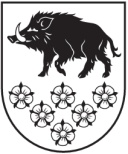 KANDAVAS NOVADA DOMEKANDAVAS NOVADA IEPIRKUMA KOMISIJADārza iela 6, Kandava, Kandavas novads, LV - 3120 Reģ. Nr.90000050886, Tālrunis 631 82028, fakss 631 82027, e-pasts: dome@kandava.lvKandavā30.01.2018.  Nr. 		                                                          Ieinteresētajam piegādātājamPar atbildi uz jautājumiem Atklātam konkursam ar ID Nr. KND 2018/2_akKandavas novada dome ir saņēmusi jautājumus par Atklāta konkursa „Grants ceļu pārbūve Kandavas novadā”, ID Nr. KND 2018/2_ak, dokumentācijā ietvertajām prasībām un sniedz šādas atbildes:Jautājums. Lūdzam apstiprināt, ka nolikuma pielikumā Nr. 3 “Speciālistu profesionālās pieredzes apraksts” ir ieviesusies drukas kļūda un speciālistu pieredze jānorāda saskaņā ar nolikuma 7.4. punktu nevis 7.3. punktu.Atbilde:	Veikt grozījumus un Pielikumu Nr.3 “Speciālistu profesionālās pieredzes apraksts” izteikt šādā redakcijā:Jautājums. Nolikuma 10. pielikumā “Tehniskā specifikācija” 3.42. punktā norādīts, ka Pretendentam, pēc Objekta pieņemšanas ekspluatācijā jāiesniedz Pasūtītājam bankas galvojums, kas ir derīgs uz visu garantijas termiņu, bet nolikuma 12.2. punktā teikts, ka uzņēmējam, ka uzņēmējam jāiesniedz pasūtītājam bankas vai apdrošināšanas sabiedrības izsniegta garantijas laika garantija.Lūdzam apstiprināt, ka pēc Objekta pieņemšanas ekspluatācijā Pretendentam būs jāiesniedz bankas vai apdrošināšanas sabiedrības izsniegta garantijas laika garantija.Atbilde:Veikt grozījumus un Nolikuma 10.pielikumā “Tehniskā specifikācija” 3.42. punktu izteikt šādā redakcijā:  Pretendentam, kurš atzīts par Iepirkuma procedūras uzvarētāju, par 10 % (desmit procentiem) no piedāvātās Līgumcenas 5 (piecu) darba dienu laikā pēc Objekta pieņemšanas ekspluatācijā jāiesniedz Pasūtītājam bankas vai apdrošināšanas sabiedrības izsniegta garantijas laika garantija.Jautājums. Nolikuma 8. pielikumā jāaizpilda dati par Pretendenta Finansiālo stāvokli, kur pielikumā jāpievieno finanšu pārskats par katru norādīto finanšu gadu. Lūdzam precizēt, vai Pretendentam jāpievieno viss finanšu pārskats par katru gadu, vai Pretendents izpildīs prasību iesniedzot bilanci un peļņas vai zaudējumu par katru gadu.Atbilde:	Pretendents izpildīs prasību, ja tiks iesniegta bilance un peļņas vai zaudējuma aprēķins par katru gadu. Komisijas priekšsēdētāja vietniece		/personiskais paraksts/		Dace RudēvicaV. Stova63107375valda.stova@kandava.lv Pasūtītājs (nosaukums, adrese, kontaktpersonas vārds, uzvārds, tālrunis)Objekta nosaukums, veikto darbu īss raksturojums (saskaņā ar Nolikuma     7.4. punktu)Amats (pozīcija līguma izpildē)